Уральский федеральный университет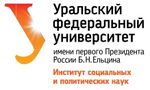 Институт социальных и политических наукЕжегодный Конвент ИСПНприглашает принять участие вмеждународной междисциплинарной конференции, 23-24 мая 2013 Cтыки модерности: постсоциалистические институты, субъективности, дискурсы в сравнительной перспективе
          После распада советского государства ученые опробовали многие термины для описания формировавшейся социально-политической реальности.  Сегодня становится все более очевидно, что ни темпоральные (постсоветский, постсоциалистический), ни глобальные понятия (капиталистический, неолиберальный) не способствуют углублению самопонимания новых сообществ. Процессы, происходящие в начале двадцать первого века, требуют новых теоретических рамок, которые позволили бы продуктивно соединять универсалистские и партикуляристские оптики, а также прояснять напряжения между политико-философским видением будущего (политическая модерность как проект эмансипации), экономическим анализом настоящего (экономическая модерность рыночного капитализма) и субъективным опытом переживания и осмысления радикально меняющегося жизненного мира. 
Одной из набирующих силу теоретических рамок становится концепция социальной модерности, которая противопоставляет традиционному политико-философскому аппарату «телеологических» понятий фактическую неоднородность ткани социальности, сплетающуюся из многих, часто контрастных, нитей. С. Кольер показывает, что сегодняшняя постсоциалистическая модерность представляет собой сложную конфигурацию неолиберальных и социалистических порядков, в которых механизмы рыночного регулирования сочетаются с методами государственного контроля,  обслуживание государственным аппаратом интересов избранных корпораций не отменяет идеологии и политики социального государства, а внедрение фискальных инструментов оценки эффективности государственных органов предполагает наличие социалистических схем распределения на основе утвержденных норм потребления. По выражению социальных антропологов, современная социальность представляет собой ассамбляж исторически неоднородных моделей, выражающийся в характере социальных институтов, режимов управления, публичных дискурсов и субъективностей.
Целью конференции «Стыки модерности: постсоциалистические институты, субъективности, дискурсы в сравнительной перспективе» является анализ интерференций и взаимоналожений различных моделей постсоциалистических модерностей, осуществленный через разнообразные исследовательские стратегии и в режиме максимально широких кросс-культурных, кросс-темпоральных и кросс-региональных  сравнений. Организаторы конференции заинтересованы в широком междисциплинарном подходе к проблеме в восточно-европейском и евроазиатском контекстax и приглашают к участию представителей разных дисциплин, таких как экономика, философия, политология, социология, антропология, международные отношения, культурология, история, искусствоведение, литературоведение и др.

             В ходе работы конференции предполагается обсуждение следующих тематических направлений:
1.Политические формы модерности и меняющиеся типы легитимности;
2.Категории классического политического модерна (права человека, автономия, самоопределение, демократия, коллективная воля, публичная сфера, идеологии и др.) и постмодерность («потребительское гражданство»);
3.Формирование новых классов (прекариатизация) и формы классовой борьбы, социально-политические («оппозицонные» и «антиоппозиционные») движения и протесты;
4. Изменяющиеся модели биополитики в России: политики воспроизводства жизни (рождаемость, здоровье, сексуальность, гигиена, питание) в контекстах маркетизации и социального государства;
5. Пространственные характеристики современной российской модерности: стыки и разрывы в организации и производстве пространства, городских практиках и воображении;6.Дискурсивные практики и модели производства современной субъективности: литературные и художественные репрезентации, альтернативные арт-практики, новые медиа, блогосфера и др.
Языки конференции: русский, английский
Ключевые докладчики:
Профессор Мартин ван Гельдерен (Университет Геттингена, Германия)Профессор Дон Кальб (Центрально-Европейский университет, Венгрия)Профессор Максим Хомяков (Уральский федеральный университет, Россия)Профессор Марк Липовецкий (Университет Колорадо, США)Профессор Елена Трубина (Уральский федеральный университет, Россия)Для участия в конференции, пожалуйста, пришлите аннотацию доклада (не более 300 слов) на английском или русском языке  до 18 марта 2013 года по адресу isps.politphilos@gmail.com
В тексте заявки должны быть указаны ФИО, место работы и должность, контактные данные (адрес, телефон, эл.почта), название доклада.
Заявки принятые к участию в конференции будут объявлены 31 марта.
 Ural Federal UniversityInstitute of Social and Political Sciences                    Annual ISPS ConventionCall for PapersInterdisciplinary conference, May 23-24, 2013Modernity Junctures: Post-Socialist Institutions, Subjectivities, and Discourses in Comparative PerspectiveAfter the collapse of the Soviet bloc, scholars in social sciences applied a range of concepts in their attempt to describe the emergent social and political reality. However, twenty years after, it becomes clear that neither temporal categories, such as post-Soviet and post-socialist, nor the references to global phenomena, i.e. capitalism, can advance our understanding of these societies. The processes marking the beginning of the twenty first century require new theoretical frameworks, which would be capable of maintaining both universalist and particularistic research standpoints. These new frameworks would allow for explicating constitutive tensions among the political aspirations (political modernity as emancipation project), the economic realities of production and distribution (economic modernity as capitalism), and the human subjects who struggle to make sense of radically changing life worlds (cultural modernity). A theoretical framework of “social modernity,” propounded in recent studies focuses less on traditional “teleological notions” and addresses the actual heterogeneity of social fabric, woven of many, often contrasted, threads. The present day realities of post-socialism are regarded as a paradoxical configuration of neoliberal and socialist orders, where mechanisms of market regulation concur with the invasive methods of state control, and the state’s favoring of the interests of selected corporations is accompanied with the rhetoric of welfare state. The “post-soviet social” can be understood, then, as an “assemblage” of historically diverse regimes of governmentality, economic models, institutions, public discourses and subjectivities.The conference “Modernity Junctures: Post-Socialist Institutions, Subjectivities, and Discourses in Comparative Perspective” aims to explore the imbrications and overlaps of various models of post-socialist modernities through diverse research strategies and within a broad set of cross-cultural, cross-temporal, and cross-regional comparisons. The organizers encourage a multidisciplinary approach to the topic in East European and Eurasian contexts and welcome submissions from such diverse fields as philosophy, anthropology, sociology, political science, cultural studies, international relations, and others.Conference topics.Contributions related, but not limited, to the following topics of interest are expected: 1. Political forms of modernity and changing types of legitimacy within contemporary post-socialist contexts;2. The categories of classical political modernity (human rights, autonomy, sovereignty, democracy, public sphere, ideologies) vs. postmodern politics (consumer politics, etc.);3. New class-formation (precariatization), socio-political movements, protests (oppositional and anti-oppositional), and class struggle;4. The changing regimes of governmentality and biopolitics: life reproduction in the context of marketization of post-socialist welfare;5. Urban assemblages: contingencies and ruptures in urban spaces, practices and imagination;6. Discursive practices and subjectivity production: self-responsibilization practices, alternative cultural practices, new media, blogging, literary and visual art representations, etc.The plenary presentations and outstanding presentations by participants will be published in the Journal of Sociology and Social Anthropology (St. Petersburg, Russia)Conference languages: English, RussianKeynote speakers will include:Professor Martin van Gelderen (University of Göttingen, Germany) Professor Don Kalb (Central European University, Hungary)Professor Maxim Khomyakov (Ural Federal University, Russia)Professor Mark Lipovetsky (Leiderman) (University of Colorado, Boulder, USA)Professor Elena Trubina (Ural Federal University, Russia)Application requirements:Please, submit a 300-word abstract (in English or Russian) by March 18 to the following e-mail address: isps.politphilos@gmail.com. The submissions should include the speaker’s name, place of work and position, as well as the contact address, phone number, e-mail and the title of the proposed paper. Those selected to give presentations at the conference